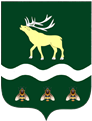 АДМИНИСТРАЦИЯЯКОВЛЕВСКОГО МУНИЦИПАЛЬНОГО РАЙОНА ПРИМОРСКОГО КРАЯ ПОСТАНОВЛЕНИЕ О внесении изменения в постановление от 18.02.2019 г. № 58-НПА                          «Об утверждении Положения об оплате труда работников муниципальных бюджетных образовательных учреждений Яковлевского муниципального района»В связи с постановлением Администрации Приморского края от 01.11.2019 г. № 718-па «Об утверждении стандартного по Приморскому краю оклада педагогического работника муниципальной общеобразовательной организации на 2020 год и плановый период 2021 и 2022 годов», № 719-па «Об утверждении стандартного по Приморскому краю оклада педагогического работника муниципальной дошкольной образовательной организации на 2020 год и плановый период 2021 и 2022 годов», в соответствии с решением Думы Яковлевского муниципального района от 26.12.2019 г. № 196-НПА «О бюджете Яковлевского муниципального района на 2020 и плановый период 2021 и 2022 годов», в целях исполнения постановления Администрации Яковлевского муниципального района от 27.12.2019 г. № 567 – НПА «Об увеличении (индексации) оплаты труда работников муниципальных учреждений Яковлевского муниципального района», на основании Устава Яковлевского муниципального района, Администрация Яковлевского муниципального района,ПОСТАНОВЛЯЕТ:Внести в приложение № 3 к Положению об оплате труда работников Муниципальных бюджетных  образовательных  учреждений  Яковлевского муниципального района, утвержденному постановлением Администрации Яковлевского муниципального района от 18.02.2019 г. № 58-НПА «Об утверждении Положения об оплате труда работников муниципальных бюджетных образовательных учреждений Яковлевского муниципального района» изменения, изложив его в новой редакции, согласно приложению к настоящему постановлению.2. Опубликовать  настоящее постановление  в районной газете «Сельский труженик» и разместить на официальном сайте Администрации Яковлевского муниципального района в сети Интернет.3. Контроль  исполнения настоящего постановления оставляю за собой.4. Настоящее постановление вступает в силу со дня его официального опубликования и распространяется на правоотношения, возникшие с 12 мая 2021 года.И.о. главы района – главы  АдминистрацииЯковлевского муниципального района                               	       А.А. КоренчукПриложение к постановлению АдминистрацииЯковлевского муниципального районаот 12.05.2021 № 173-НПА	Приложение № 3к постановлению Администрации Яковлевского муниципального районаот 18.02.2019 г. № 58-НПАБАЗОВЫЕ ОКЛАДЫПО ПРОФЕССИОНАЛЬНЫМ КВАЛИФИКАЦИОННЫМ ГРУППАМ ДОЛЖНОСТЕЙ РАБОТНИКОВ МУНИЦИПАЛЬНЫХ УЧРЕЖДЕНИЙ ДОПОЛНИТЕЛЬНОГО ОБРАЗОВАНИЯ ЯКОВЛЕВСКОГОМУНИЦИПАЛЬНОГО РАЙОНА от12.05.2021 с. Яковлевка№173-НПАПрофессиональные квалификационные группы и квалификационные уровниДолжности, отнесенные к квалификационным уровнямБазовые оклады (рублей)Профессиональная квалификационная группа должностейработников учебно-вспомогательного персонала первого уровняПрофессиональная квалификационная группа должностейработников учебно-вспомогательного персонала первого уровняПрофессиональная квалификационная группа должностейработников учебно-вспомогательного персонала первого уровня1 квалификационный уровеньСекретарь учебной части, администратор тестирования 3009Профессиональная квалификационная группа«Общеотраслевые должности служащих третьего уровня»Профессиональная квалификационная группа«Общеотраслевые должности служащих третьего уровня»Профессиональная квалификационная группа«Общеотраслевые должности служащих третьего уровня»1 квалификационный уровеньСпециалист 7 443Профессиональная квалификационная группа«Общеотраслевые профессии рабочих первого уровня»Профессиональная квалификационная группа«Общеотраслевые профессии рабочих первого уровня»Профессиональная квалификационная группа«Общеотраслевые профессии рабочих первого уровня»1 квалификационный уровеньУборщик служебных помещений30091 квалификационный уровеньРабочий3009Профессиональная квалификационная группадолжностей педагогических работниковПрофессиональная квалификационная группадолжностей педагогических работниковПрофессиональная квалификационная группадолжностей педагогических работников1 квалификационный уровень- ------------------------------------------------------------------------99752 квалификационный уровеньПедагог дополнительного образования112623 квалификационный уровеньМетодист124434 квалификационный уровень--------------------------------------------------------------------13230Профессиональная квалификационная группа«Общеотраслевые должности служащих четвертого уровня»Административно-управленческий персоналПрофессиональная квалификационная группа«Общеотраслевые должности служащих четвертого уровня»Административно-управленческий персоналПрофессиональная квалификационная группа«Общеотраслевые должности служащих четвертого уровня»Административно-управленческий персонал1квалификационный уровеньНачальник отдела тестирования114992 квалификационный уровеньЗаместитель директора126493 квалификационный уровеньДиректор14373